입  사  지  원  서상기 내용은 사실임을 확인합니다.20     년     월    일작성자:             (인)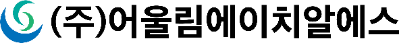 자  기  소  개  서상기 내용은 사실임을 확인합니다.20     년     월    일작성자:             (인)사진지원업체지원분야사진성    명생년월일사진주민등록번호이 메 일사진휴 대 폰비상연락처사진현 주 소학력재학기간학 교 명전   공졸업구분학   점학력년    월 ~    년   월고등학교/학력년    월 ~    년   월대학/학력년    월 ~    년   월대학교/경력근무기간근 무 지담당업무퇴직사유경력년    월 ~    년   월경력년    월 ~    년   월경력년    월 ~    년   월경력년    월 ~    년   월경력년    월 ~    년   월자격및면허종    류취득년월발 령 처외 국 어회화작문독해자격및면허년   월상/중/하상/중/하상/중/하자격및면허년   월상/중/하상/중/하상/중/하자격및면허년   월상/중/하상/중/하상/중/하병역복무기간년   월~   년   월군별제대구분병역면제사유병과제대구분개인사항신장Cm취미건강상태개인사항체중Kg특기결혼여부미혼 / 기혼개인사항시력좌:     /우:종교보훈대상대상 / 비대상P C 활 용 능 력P C 활 용 능 력P C 활 용 능 력P C 활 용 능 력P C 활 용 능 력P C 활 용 능 력P C 활 용 능 력P C 활 용 능 력P C 활 용 능 력P C 활 용 능 력한글상/중/하엑셀상/중/하MS-Word상/중/하파워포인트상/중/하인터넷상/중/하가족사항관 계성  명연  령직  업동거여부가족사항가족사항가족사항가족사항가족사항성장과정성격의장단점지원동기및입사포부기   타경력사항